 УКАЗАНИЕ О внесении изменений и дополнений в Положение Приднестровского республиканского банка от 21 марта 2014 года № 117-П «О порядке предоставления Приднестровским республиканским банком кредитным организациям Приднестровской Молдавской Республики кредитов под залог прав требования по кредитным договорам» (регистрационный № 6803 от 14 мая 2014 года) (САЗ 14-20)Утверждено решением правленияПриднестровского республиканского банкаПротокол № 40 от 8 августа 2022 годаЗарегистрировано Министерством юстицииПриднестровской Молдавской Республики 17 августа 2022 года Регистрационный № 11210(САЗ 22-32)Настоящее Указание разработано в соответствии с Законом Приднестровской Молдавской Республики от 7 мая 2007 года № 212-З-IV «О центральном банке Приднестровской Молдавской Республики» (САЗ 07-20), Законом Приднестровской Молдавской Республики от 1 декабря 1993 года «О банках и банковской деятельности в Приднестровской Молдавской Республике» (СЗМР 93-2).1. Внести в Положение Приднестровского республиканского банка от 21 марта 2014 года № 117-П «О порядке предоставления Приднестровским республиканским банком кредитным организациям Приднестровской Молдавской Республики кредитов под залог прав требования по кредитным договорам» (регистрационный № 6803 от 14 мая 2014 года) (САЗ 14-20) (далее – Положение), следующие изменения:а) подпункт а) пункта 1 Положения дополнить словами «либо исполнительного органа государственной власти Приднестровской Молдавской Республики, в ведении которого находятся вопросы финансов (далее – исполнительный орган государственной власти)»;б) подпункт д) пункта 1 Положения изложить в следующей редакции:«д) организация-заемщик – организация Приднестровской Молдавской Республики либо исполнительный орган государственной власти являющиеся заемщиком банка-потенциального заемщика (банка-заемщика) по кредитному договору, права требования по которому предоставляются (предоставлены) в залог по кредиту Приднестровского республиканского банка. В настоящем Положении термин организация – заемщик используется при совместном упоминании организаций Приднестровской Молдавской Республики и исполнительного органа государственной власти заемщиков банка-потенциального заемщика (банка-заемщика) по кредитным договорам, права требования по которым предоставляются (предоставлены) в залог по кредиту Приднестровского республиканского банка;»;в) подпункт б) пункта 17 Положения изложить в следующей редакции:«б) организация-заемщик соответствует требованиям пункта 21 настоящего Положения (в случае если требования, установленные пунктом 21 настоящего Положения, распространяются на соответствующую организацию – заемщика);»;г) подпункт г) пункта 19 Положения изложить в следующей редакции:«г) кредит (за исключением кредита, предоставленного исполнительному органу государственной власти) отнесен к I или II категории качества в соответствии с нормативным правовым актом Приднестровского республиканского банка, регламентирующим порядок формирования и использования кредитными организациями Приднестровской Молдавской Республики фонда риска. Кредит, предоставленный исполнительному органу государственной власти, отнесен на внутренний государственный долг в соответствии с Законом Приднестровской Молдавской Республики от 29 декабря 1999 года № 224-З «О государственном долге и государственных гарантиях»;»;д) подпункт е) пункта 19 Положения изложить в следующей редакции:«е) кредитный договор (за исключением кредитного договора с исполнительным органом государственной власти) не содержит ограничений на переход прав требований кредитора к другому лицу без согласия организации-заемщика;»;е) в  подпункте з) пункта 19 Положения после слов «по кредитному договору» дополнить словами «(за исключением кредитного договора с исполнительным органом государственной власти)»;  ж) в пункте 21 Положения после слов «В отношении организаций-заемщиков» дополнить словами «(за исключением исполнительного органа государственной власти)»;  з) подпункт б) пункта 23 Положения дополнить словами «(только в случае если в соответствии с настоящим Положением установлены требования по обеспеченности кредитов права требования по которым передаются банком-потенциальным заемщиком в обеспечение кредита Приднестровского республиканского банка)»;и) подпункт г) пункта 23 Положения дополнить словами «(только в случае если соответствующие требования, установленные пунктом 21 настоящего Положения, распространяются на организацию – заемщика)»;к) подпункт в) пункта 31 Положения дополнить словами «(в случае если требования, установленные пунктом 21 настоящего Положения, распространяются на соответствующую организацию – заемщика)»;л) подпункт 5) подпункта а) пункта 37 Положения дополнить словами «(в случае если требования, установленные пунктом 21 настоящего Положения, распространяются на соответствующую организацию – заемщика)»;м) абзац первый подпункта б) пункта 37 Положения изложить в следующей редакции:«заверенные надлежащим образом копии кредитных договоров, права требования по которым передаются банком-заемщиком в обеспечение кредита Приднестровского республиканского банка, а также договоров, обеспечивающих исполнение обязательств по указанным кредитным договорам, в случае если в соответствии с настоящим Положением установлены требования по обеспеченности кредитов права требования по которым передаются банком-потенциальным заемщиком в обеспечение кредита Приднестровского республиканского банка.»; н) подпункт г) пункта 37 Положения дополнить словами «(только в случае если соответствующие требования, установленные пунктом 21 настоящего Положения, распространяются на организацию – заемщика)»;о) в столбце 4 таблицы Приложения № 1 к Постановлению слова «Категория качества кредита» заменить словами «Категория качества кредита/кредит отнесен на внутренний государственный долг».2. Настоящее Указание вступает в силу со дня, следующего за днем официального опубликования.Председатель                                                                                                                   В.ТИДВАг. Тирасполь«08» августа 2022 г.№ 1427-УБАНКА РЕПУБЛИКАНЭ
НИСТРЯНЭБАНКА РЕПУБЛИКАНЭ
НИСТРЯНЭ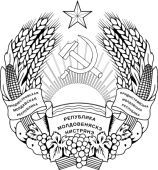 ПРИДНIСТРОВСЬКИЙ
 РЕСПУБЛIКАНСЬКИЙ БАНКПРИДНIСТРОВСЬКИЙ
 РЕСПУБЛIКАНСЬКИЙ БАНКПРИДНЕСТРОВСКИЙ РЕСПУБЛИКАНСКИЙ
  БАНКПРИДНЕСТРОВСКИЙ РЕСПУБЛИКАНСКИЙ
  БАНКПРИДНЕСТРОВСКИЙ РЕСПУБЛИКАНСКИЙ
  БАНКПРИДНЕСТРОВСКИЙ РЕСПУБЛИКАНСКИЙ
  БАНКПРИДНЕСТРОВСКИЙ РЕСПУБЛИКАНСКИЙ
  БАНКПРИДНЕСТРОВСКИЙ РЕСПУБЛИКАНСКИЙ
  БАНК